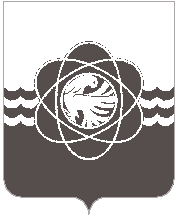 П О С Т А Н О В Л Е Н И Еот 12.01.2024 № 17В соответствии с пунктом 7 статьи 55 Федерального закона от 10 января 2003 года              № 19-ФЗ «О выборах Президента Российской Федерации», на основании письма Территориальной избирательной комиссии муниципального образования «город Десногорск» Смоленской области от 12.01.2024 № 01-14/4, Администрация муниципального образования «город Десногорск» Смоленской области постановляет:Выделить специальные места для размещения печатных агитационных материалов на территории каждого избирательного участка в муниципальном образовании «город Десногорск» Смоленской области согласно приложению. Отделу информационных технологий и связи с общественностью (Е.С. Любименко) настоящее постановление опубликовать в газете «Десна» и разместить на официальном сайте Администрации муниципального образования «город Десногорск» Смоленской области в информационно-телекоммуникационной сети «Интернет». Контроль исполнения настоящего постановления возложить на управляющего делами Администрации муниципального образования И.А. Удалову.Глава муниципального образования
«город Десногорск» Смоленской области			     А.А. ТерлецкийПриложениек постановлению Администрациимуниципального образования«город Десногорск» Смоленской областиот 12.01.2024 № 17Специальные места для размещения печатных агитационных материаловна территории избирательных участков №№ 128-138, 794, 809-811 муниципального образования «город Десногорск» Смоленской областиО выделении специальных мест для размещения печатных агитационных материалов на территории каждого избирательного участка в муниципальном образовании «город Десногорск» Смоленской области Номер избирательного участка и адрес расположенияГраницы избирательных участковМеста для размещения печатных агитационных материалов№ 128, Смоленская область, город Десногорск, 1 мкр-н, строение 5, здание СОГБПОУ "Десногорский энергетический колледж"1 микрорайон  дома: 13, 28, 5А, общежитие 3                               3 микрорайон  дома: 1А, 1Б, 15А, общежитие 41 микрорайон напротив МБУ «ЦК и МП» г. Десногорска;1 микрорайон возле общ.5;3 микрорайон возле дома 1А№ 129, Смоленская область, город Десногорск, 4  мкр-н., Центр информации и связи с общественностью (ЦИСО), здание Центра информатизации и связи с общественностью (ЦИСО)1 микрорайон  дома: 1, 2, 5                                                              2 микрорайон  дома: 1, 2, 31 микрорайон между домами 4, 12а;2 микрорайон возле дома 3№ 130, Смоленская область, город Десногорск, 1  мкр-н, строение 2, здание МБОУ "СШ № 1" г. Десногорска1 микрорайон  дома: 6, 7, 10, 11, 11А, 12, 161 микрорайон возле дома 10№ 131, Смоленская область, город  Десногорск, 2  мкр-н., строение 6, здание МБУ "Десногорская библиотека"1 микрорайон  дома: 9, 14, 15                                                         2 микрорайон  дома: 20, 22, 26, 27, 28, 292 микрорайон возле дома 23;2 микрорайон возле МБУ «Десногорская библиотека»№ 132, Смоленская область, город  Десногорск, 2  мкр-н., строение 2, здание МБОУ «Средняя школа №2» г. Десногорска2 микрорайон  дома: 4, 5, 6, 7, 8, 9, 9А, 10, 11, 152 микрорайон между домами 4, 5№ 133, Смоленская область, город  Десногорск, 3  мкр-н., строение 3, здание МБОУ «СШ № 3» г. Десногорска3 микрорайон  дома: 1, 2, 3, 8, 9, 10, 11, ПЧ-15, СТ «Надежда»3 микрорайон между магазином «Магнит» и Управлением по делам ГО и ЧС№ 134, Смоленская область, город Десногорск, 3  мкр-н, строение 4,   здание МБОУ «СШ № 4» г. Десногорска4 микрорайон  дома: 9, 10, 13, 14, 15, 16,17                                  5 микрорайон4 микрорайон между домами 16,17№ 135, Смоленская область, город  Десногорск, 3  мкр-н, строение 3,  здание  МБОУ «СШ № 3» г. Десногорска3 микрорайон  дома:13, 13А, 14, 15, 16, 16А, 16Б, 173 микрорайон возле торгового дома «Центральный»№ 136, Смоленская область, город Десногорск, 1  мкр-н., строение 6,   здание МБУДО "Десногорская ДМШ имени М. И. Глинки"3 микрорайон  дома: 4, 5, 6, 7, общежития: 10, 143 микрорайон между магазином «Магнит» и Управлением по делам ГО и ЧС3 микрорайон возле общ.4№ 137, Смоленская область, город Десногорск, 3  мкр-н, строение 4,  здание  МБОУ «СШ № 4» г. Десногорска3 микрорайон  дома: 18, 19, 20, 21, 223 микрорайон возле торгового дома «Центральный»№ 138, Смоленская область, город Десногорск, 4  мкр-н, строение 2, помещение 3, здание МБУ "Десногорская библиотека" (Детская библиотека)4 микрорайон  дома: 3, 4, 5, 6,7, 8, 11, 124 микрорайон между домами 4, 5№794, Смоленская область, город Десногорск, 4  мкр-н, строение 2, помещение 2, здание МБУДО "Десногорская ДХШ"4 микрорайон  дома: 1, 2, 18, 43, 44, 45, 47                                   4 микрорайон  коттеджи с 1 по 9                                                      6 микрорайон  дома: 178, 179, 182, 183, 408Б4 микрорайон между домами 4, 5;6 микрорайон возле дома 408Б№ 809, Смоленская область, город Десногорск, 1  мкр-н, строение 2, здание МБОУ "СШ № 1" г. Десногорска1 микрорайон  дома: 3, 4, 8, 7А, 12А, общежитие 51 микрорайон между домами 4, 12а№ 810, Смоленская область, город  Десногорск, 2  мкр-н, строение 2, здание МБОУ "Средняя школа № 2" г. Десногорска2 микрорайон  дома: 12, 13, 14, 18, 21, 23, 242 микрорайон между домами 4, 5№ 811, Смоленская область, город Десногорск, 4 мкр-н, здание РО и ДЦ (Дворец молодежи)2 микрорайон  дома: 16,19, общежитие ГВК  6 микрорайон за исключением домов 178, 179, 182, 183, 408Б   деревня Сосновка   7 микрорайон    8 микрорайон  9 микрорайон  10 микрорайон   СНТ «Лесная поляна», СНТ «Николаевское», СНТ Строитель», СНТ «Десна», СНТ «Родничок», СТ «Лесная тишина», СНТ «Залив», СНТ «Ветеран»,  ДСТ «Калинка», ДПК «Дружба», СНТ «Радуга», СНТ «Черемушка»6 микрорайон возле дома 178;7 микрорайон возле дома 2;8 микрорайон возле магазина товаров повседневного спроса